Infofiche oudergesprek kennismakingsrapportInteresses en talenten2. De brug tussen thuis en school Naam: …………………………………………………………..………………  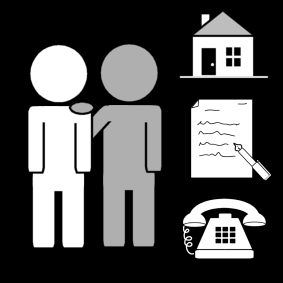 Klas: ………….Volgende mensen zijn aanwezig op het oudergesprek: leerling mama/ papa  ………………………………….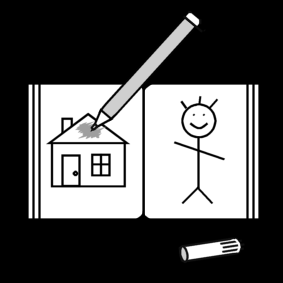 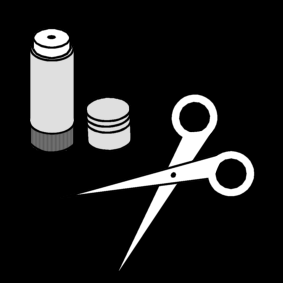 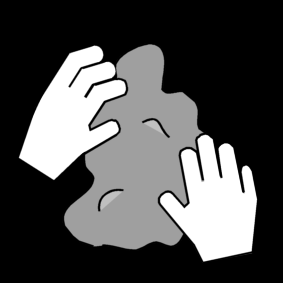 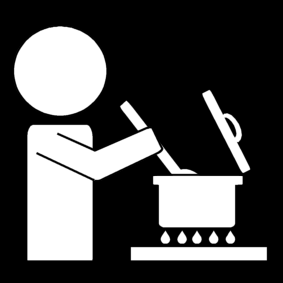 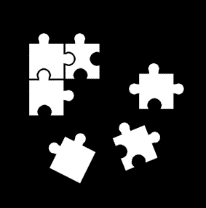 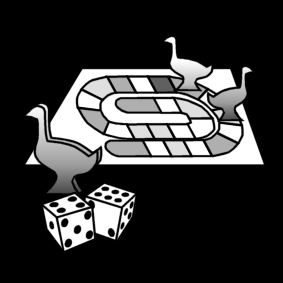 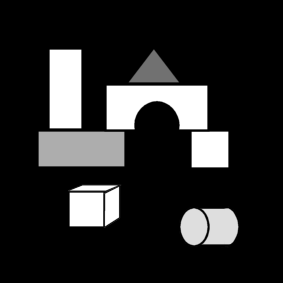 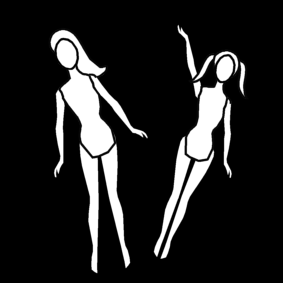 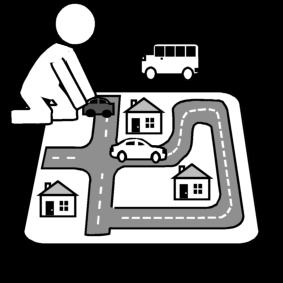 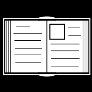 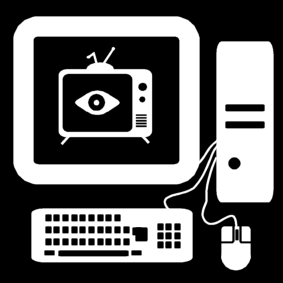 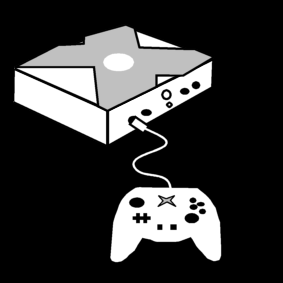 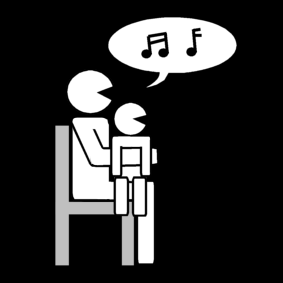 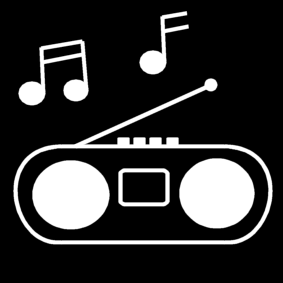 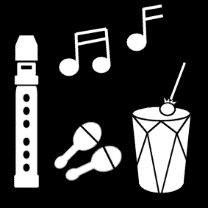 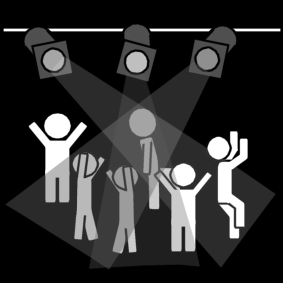 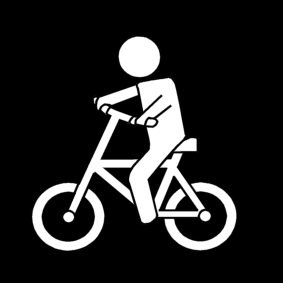 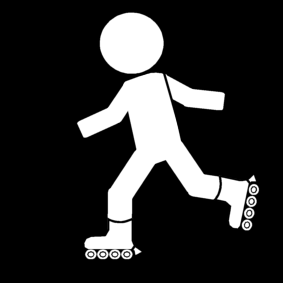 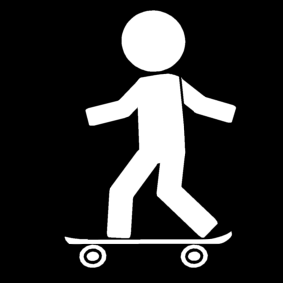 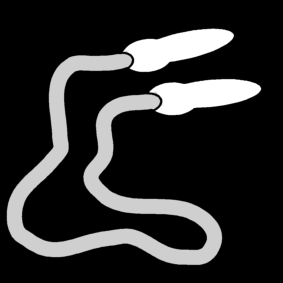 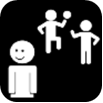 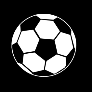 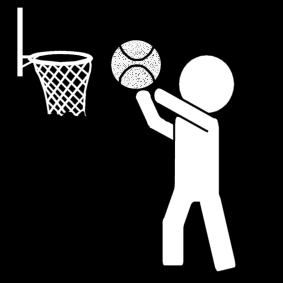 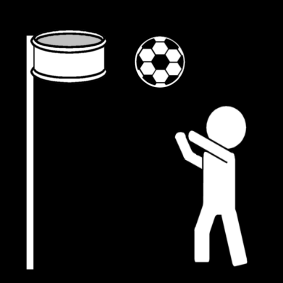 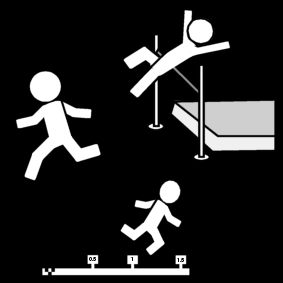 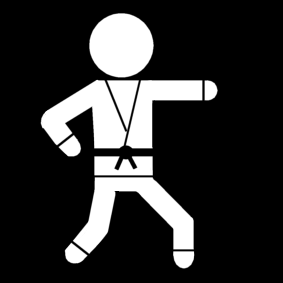 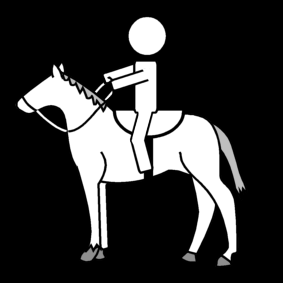 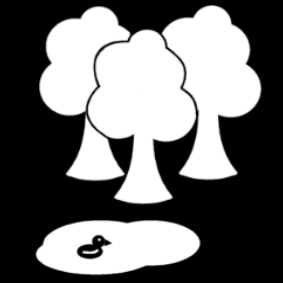 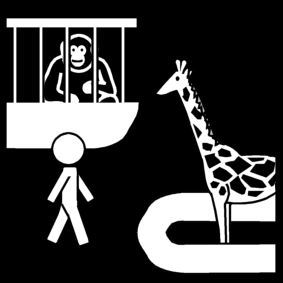 ………………......………………......………………......………………......………………......Thuistaal: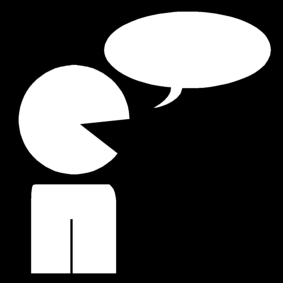 Thuistaal:Welke talen spreken jullie?Welke taal spreken jullie met de kinderen?Lezen:Lezen:Lezen jullie thuis boeken?In welke taal? Welke boeken leest je kind het liefst?Huiswerk: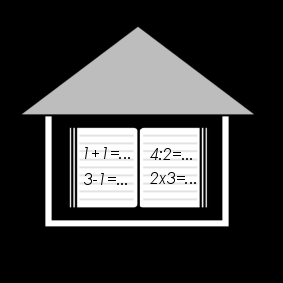 Huiswerk:Hoe maakt je kind zijn/haar huiswerk? Alleen? Kan er iemand helpen? (mama, papa, broer, zus,…) In welke taal?Sociaal - emotioneel: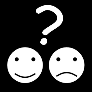 Sociaal - emotioneel:Gaat je kind graag naar school? Hoe gedraagt je kind zich als het van school komt?Wat past het best bij je kind?  verdrietig    boos     nieuwsgierig     blij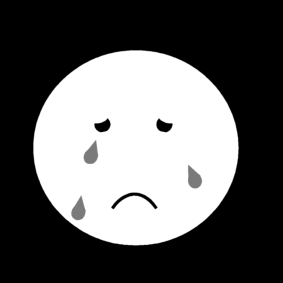 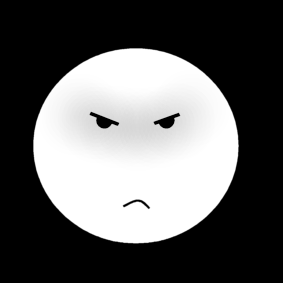 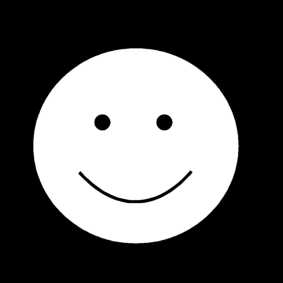   zorgelijk       druk    verlegen            sociaal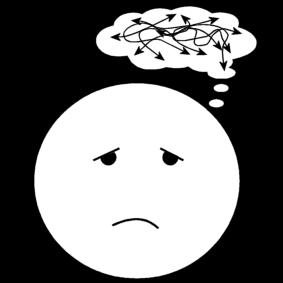 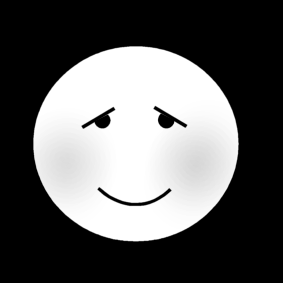 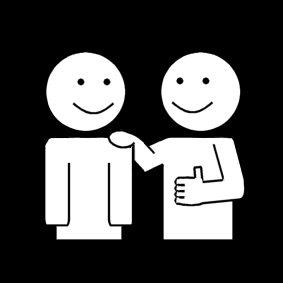 ………………………………………………………………………………………………………………………………………………………………………………………………………………………………………………………………………………………………………………………………………………………………………………………………Wat past het best bij je kind?  verdrietig    boos     nieuwsgierig     blij  zorgelijk       druk    verlegen            sociaal………………………………………………………………………………………………………………………………………………………………………………………………………………………………………………………………………………………………………………………………………………………………………………………………Wat past het best bij je kind?  verdrietig    boos     nieuwsgierig     blij  zorgelijk       druk    verlegen            sociaal………………………………………………………………………………………………………………………………………………………………………………………………………………………………………………………………………………………………………………………………………………………………………………………………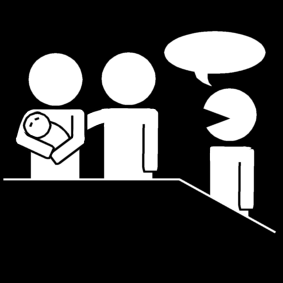  Vervolggesprek wenselijk.  Datum: …../…../……….. Vervolggesprek wenselijk.  Datum: …../…../………..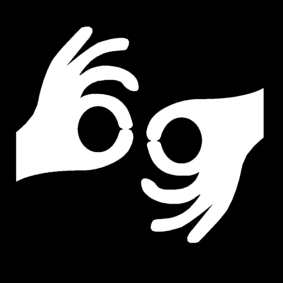  Tolk nodig? Taal: ……………………………………. Tolk nodig? Taal: …………………………………….